БОЙОРОК                                                               РАСПОРЯЖЕНИЕ 07 июнь  2018  йыл                     №  13 д                07 июня  2018 года  О внесении изменений в план-график размещения заказов на поставку товаров, выполнение работ и оказание услуг для нужд заказчиков на 2018 годВ соответствии со ст. 21 Федерального закона от 05.04.2013 № 44-ФЗ «О контрактной системе в сфере закупок товаров, работ, услуг для обеспечения государственных и муниципальных нужд»:1.​ Внести изменения в План-график размещения заказов на поставку товаров, выполнение работ и оказание услуг для нужд заказчиков на 2018 год,  утвержденный распоряжением № 46 от 28 декабря 2017 года, и утвердить его в редакции согласно приложению к настоящему распоряжению.2.​ Основанием для внесения изменений в план-график является:- внесение изменений в план закупок.3.​  Контроль за исполнением настоящего распоряжения оставляю за собой.И.о главы сельского поселения :                          Э.И.ЗариповаБАШҠОРТОСТАН РЕСПУБЛИКАҺЫАСҠЫН  РАЙОНЫ   МУНИЦИПАЛЬ РАЙОНЫНЫҢ ҠЫШЛАУЙЫЛҒА АУЫЛ  СОВЕТЫ АУЫЛ  БИЛӘМӘҺЕ ХӘКИМИӘТЕ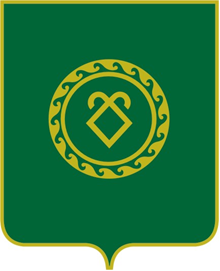             АДМИНИСТРАЦИЯ СЕЛЬСКОГО ПОСЕЛЕНИЯКШЛАУ-ЕЛГИНСКИЙ СЕЛЬСОВЕТМУНИЦИПАЛЬНОГО РАЙОНААСКИНСКИЙ РАЙОНРЕСПУБЛИКИ  БАШКОРТОСТАН